 %арар	                                                                          постановление05 февраль 2015 й.                        № 06                               05 февраля 2015г.Атинг1н ауылы                                                                               село АнтинганО внесении изменений в постановление Администрации сельского поселения Антинганский сельсовет муниципального района Хайбуллинский район Республики Башкортостан от 02 декабря 2013 года №49 «Об утверждении муниципальной программы  «Комплексное развитие систем коммунальной инфраструктуры сельского поселения Антинганский сельсовет муниципального района Хайбуллинский район  Республики Башкортостан»  В связи с изменением объема финансирования в 2015 году и продлением срока действия программы Администрация сельского поселения Антинганский сельсовет муниципального района Хайбуллинский район Республики Башкортостан, постановляет:    1.Внести изменения в постановление Администрации сельского поселения Антинганский сельсовет муниципального района Хайбуллинский район Республики Башкортостан от 02 декабря 2013 года №49 «Об утверждении муниципальной программы «Комплексное развитие систем коммунальной инфраструктуры сельского поселения Антинганский сельсовет муниципального района Хайбуллинский район  Республики Башкортостан» изложив приложение к постановлению в новой редакции согласно приложению к настоящему постановлению.            2. Настоящее  постановление обнародовать на информационном стенде Администрации сельского поселения Антинганский сельсовет муниципального района Хайбуллинский район Республики Башкортостан.          3. Контроль за исполнением постановления оставляю за собой.Глава сельского поселенияАнтинганский сельсовет                                                                                     Б.И.Турумтаев                                                                                          Приложение                                                                                           к постановлению                                                                                          администрации                                                                                                                                                                                                                             сельского поселения                                                                                         Антинганский сельсовет                                                                                         муниципального района                                                                                         Хайбуллинский район                                                                                          Республики Башкортостан                                                                                                        № 06 от 05 февраля 2015г.муниципальная программа комплексного развития систем коммунальной инфраструктуры  сельского поселения Антинганский сельсовет муниципального района Хайбуллинский район Республики БашкортостанПаспорт программы2. Анализ и оценка проблемы, решение которой осуществляется путем реализации программы   Настоящая Программа предусматривает внедрение механизмов проведения реконструкции, модернизации и комплексного обновления объектов коммунального назначения. Программа предусматривает как решение задач ликвидации сверхнормативного износа основных фондов, внедрение ресурсосберегающих технологий, так и разработку и широкое внедрение мер по стимулированию эффективного и рационального хозяйствования жилищно-коммунальных предприятий, максимального использования ими всех доступных ресурсов, включая собственные, для решения задач надежного и устойчивого обслуживания потребителей. Капитальный ремонт существующей системы водоснабжения отвечает интересам жителей сельского поселения и позволит сформировать рыночный механизм функционирования жилищно-коммунальной инфраструктуры и условий для привлечения инвестиций. Капитальный ремонт существующей системы водоснабжения - это проведение работ по замене их на более долговечные и экономичные, в целях улучшения их эксплуатационных показателей. В связи с тем, что Администрация сельского поселения из-за ограниченных возможностей местного бюджета не имеет возможности самостоятельно решить проблему реконструкции, модернизации и капитального ремонта системы водоснабжения, финансирование мероприятий Программы необходимо осуществлять за счет средств, республиканского, районного и местного бюджетов и внебюджетных источников. Цели и задачи ПрограммыОсновной целью Программы является: снижение уровня общего износа основных фондов, улучшение качества предоставляемых жилищно-коммунальных услуг. Реализация данной цели предполагает решение следующих задач: - снижение потерь при эксплуатации систем энергоснабжения, водоснабжения.3. Перечень основных мероприятий Программы    4.  Сведения об источниках финансирования программыОбъем финансирования Программы из местного бюджета в 2015 году составляет 60 тыс. руб., в 2016 году-60 тыс. руб., в 2017 – 60 тыс. рублей.Средства из бюджетов всех уровней предоставляются исполнителям Программы при соблюдении ими следующих условий:- выполнение программных мероприятий за отчётный период;- представление в установленном порядке отчёта о ходе выполнения мероприятий Программы;- целевое использование средств бюджета, направляемых на реализацию мероприятий Программы.          Исполнители Программы несут ответственность  за своевременность и точность выполнения мероприятий Программы, рациональное использование выделенных бюджетных средств.5.  Прогноз ожидаемых социально-экономических результатов реализации программыВыполнение Программы позволит достичь следующих результатов: достижение положительного социально-экономического эффекта, выражающегося в улучшении качества предоставляемых  услуг по водоснабжению. 6.Показатели эффективности реализации ПрограммыОценка эффективности реализации Программы осуществляется заказчиком путем установления степени достижения ожидаемых результатов, их динамики, а также путем сравнения итоговых  показателей и с показателями на момент начала реализации Программы.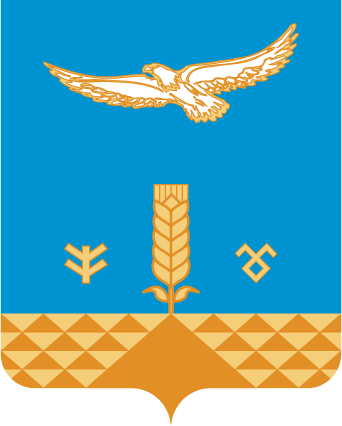 БАШ%ОРТОСТАН РЕСПУБЛИКА*ЫХ1йбулла районы муниципаль районыныёАтинг1н ауыл советыауыл бил1м18е хакими1теРЕСПУБЛИКА БАШКОРТОСТАНАдминистрация сельского поселенияАнтинганский сельсоветмуниципального районаХайбуллинский районНаименование программы Программа комплексного развития систем коммунальной инфраструктуры сельского поселения Антинганский сельсовет муниципального района Хайбуллинский район Республики Башкортостан (далее - Программа) Нормативно- правовая база разработки Программы Федеральный закон "Об общих принципах организации местного самоуправления в Российской Федерации" от 06.10.2003 N 131-ФЗ; Устав сельского поселения Антинганский сельсовет муниципального района Хайбуллинский район Республики Башкортостан Заказчик Программы Администрация сельского поселения Антинганский сельсовет муниципального района Хайбуллинский район Республики БашкортостанРазработчики Программы Администрация сельского поселения Антинганский сельсовет муниципального района Хайбуллинский район Республики БашкортостанИсполнитель Программы Администрация сельского поселения Антинганский сельсовет муниципального района Хайбуллинский район Республики БашкортостанОсновные цели и задачи Программы Восстановление и техническое перевооружение основных фондов коммунального комплекса сельского поселения Антинганский сельсовет муниципального района Хайбуллинский район Республики Башкортостан (далее – сельское поселение)Срок реализации 2015 – 2017 годаОбъем и источники финансирования Общий объем необходимых финансовых средств для реализации Программы составляет  180,0 тыс. руб.Система организации контроля за исполнением Программы Контроль за ходом реализации Программы осуществляется Администрацией сельского поселения№ п/пНаименование мероприятийОтветственный исполнитель, соисполнители и участники реализации мероприятийСроки исполнения мероприятийОбъем финансирования(160,0 тыс.руб.)Объем финансирования(160,0 тыс.руб.)Объем финансирования(160,0 тыс.руб.)Объем финансирования(160,0 тыс.руб.)Источники финансирования№ п/пНаименование мероприятийОтветственный исполнитель, соисполнители и участники реализации мероприятийСроки исполнения мероприятийВсего В том числеВ том числеВ том числеИсточники финансирования№ п/пНаименование мероприятийОтветственный исполнитель, соисполнители и участники реализации мероприятийСроки исполнения мероприятийВсего 2015 год2016год2017 годИсточники финансирования1.Замена уличных водяных колонокАдминистрация сельского поселенияВесь период150,050,050,050,0Средства местного бюджета, бюджет муниципального района2.Капитальный ремонт водяной  трассы по с.Антинган Администрация  сельского поселенияВесь периодРеспубликанский бюджет,бюджет муниципального района3.Анализ питьевой водыАдминистрация  сельского поселения2 раза в год18,0666Средства местного бюджета4.Содержание санитарной зоны   в месте нахождения скважиныАдминистрация  сельского поселенияВесь период12,04,04,04,0Средства местного бюджета 